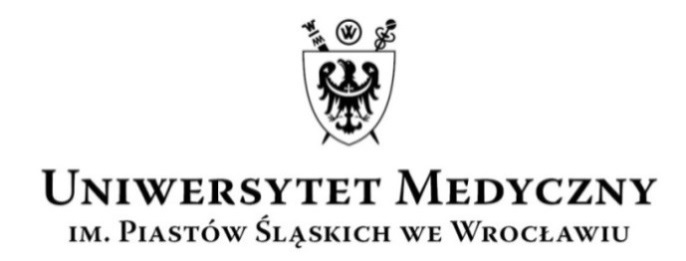 UCZELNIANA KOMISJA WYBORCZAkadencja 2020–2024Wasz znak:		Data:				Nasz znak:			Data:AO-0050-11/19		     09.03.2023 r.KOMUNIKAT NR 56UCZELNIANEJ KOMISJI WYBORCZEJKADENCJA 2020-2024Uczelniana Komisja Wyborcza, na podstawie § 17 Regulaminu wyborów Uczelnianej Komisji Wyborczej, Uczelnianego Kolegium Elektorów, Rektora i Senatu Uniwersytetu Medycznego im. Piastów Śląskich we Wrocławiu (zał. nr 7 do Statutu Uczelni – t.j. uchwała Senatu nr 2349 z dnia 27 października 2021 r. ze zm.) informuje, że w związku z wygaśnięciem mandatu członka senatu prof. dr hab. Szymona Dragana przeprowadzone zostaną wybory uzupełniające do senatu kadencji 2020-2024 w grupie nauczycieli akademickich zatrudnionych na stanowiskach profesora i profesora uczelni na Wydziale Lekarskim oraz Wydziale Lekarsko-Stomatologicznym (łącznie) – 1 mandat. Zgodnie z § 56 ust. 1 b Regulaminu wyborów Uczelnianej Komisji Wyborczej, Uczelnianego Kolegium Elektorów, Rektora i Senatu Uniwersytetu Medycznego im. Piastów Śląskich we Wrocławiu nauczyciele akademiccy zatrudnieni na stanowiskach profesora i profesora uczelni w jednostkach ogólnouczelnianych głosują w ramach WL i WLS.Terminy wyborów uzupełniających zostaną ogłoszone w odrębnym komunikacie UKWPrzewodniczącyUczelnianej Komisji Wyborczej(2020–2024)dr hab. Anna Turno-Kręcicka, prof. Uczelni_______________________________________________________________________________________ul. Marcinkowskiego 2-6, 50-368 Wrocławtel.: +48 71/784-15-54	e-mail: aleksandra.orzechowska@umw.edu.pl